Vers la 6ème Avec une corde, des élèves tracent un cercle de 60cm de rayon. Quel est le périmètre du cercle obtenu (en cm) ? Combien un semi-remorque de 6T peut-il charger de voitures de 800kg pour pouvoir emprunter une route limitée à 19tonnes maximum ? Un agriculteur a installé une citerne contenant 15hL d’eau près de l’abreuvoir de ses vaches. Il a d’abord versé 25daL dans l’abreuvoir puis 3,75hL et enfin 125L. Quelle quantité d’eau a-t-il versée ? Quelle quantité d’eau reste-t-il dans la citerne (en L) ? 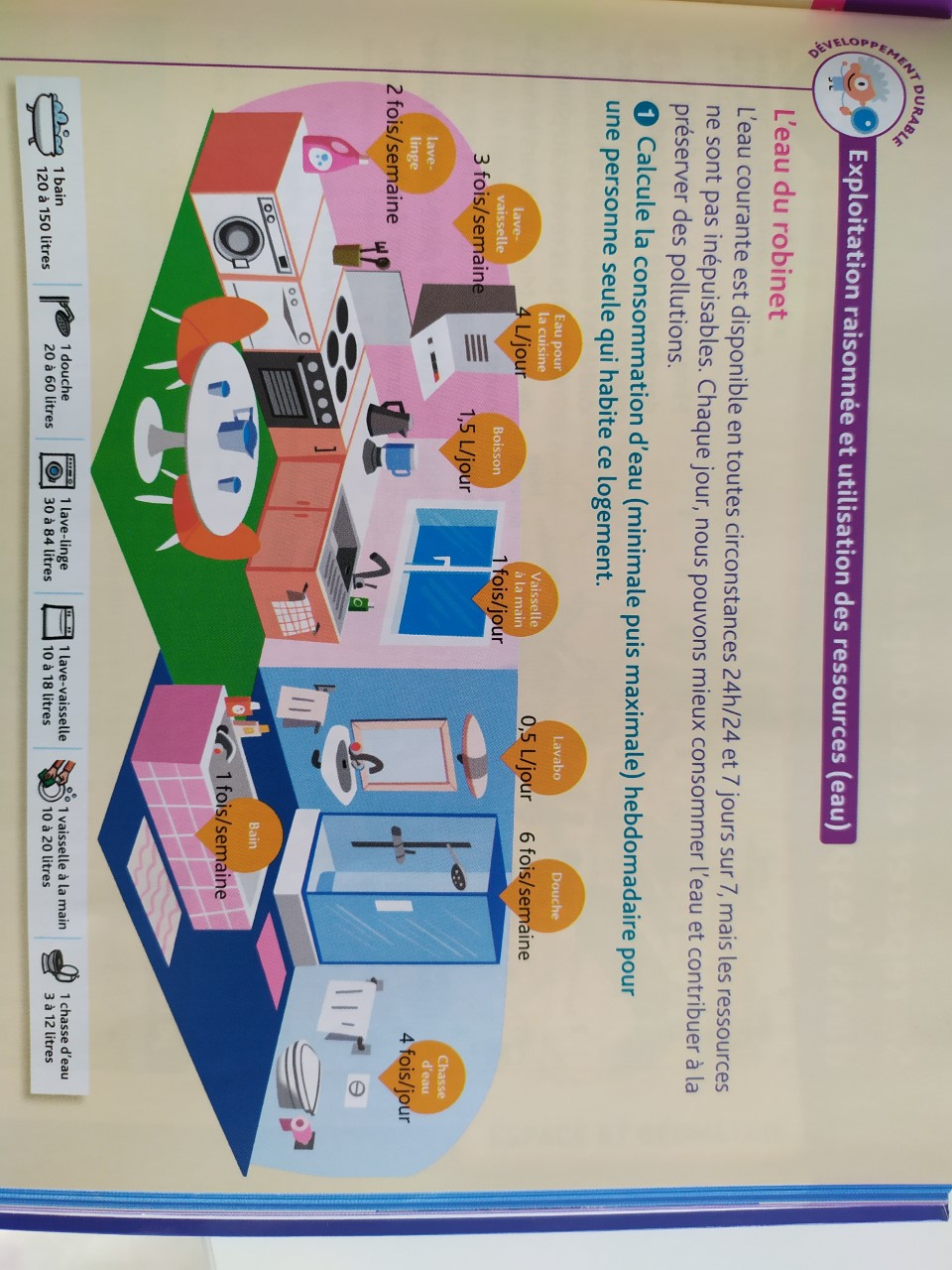 